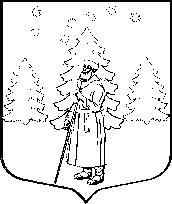 АДМИНИСТРАЦИЯ   СУСАНИНСКОГО   СЕЛЬСКОГО   ПОСЕЛЕНИЯГАТЧИНСКОГО   МУНИЦИПАЛЬНОГО   РАЙОНАЛЕНИНГРАДСКОЙ   ОБЛАСТИП О С Т А Н О В Л Е Н И Е07.11.2022                                                                                                                    № 322Во исполнение распоряжения комитета по развитию малого, среднего бизнеса и потребительского рынка Ленинградской области от 21.10.2022 года за № 287-р «Об утверждении методических рекомендаций по разработке органами местного самоуправления Ленинградской области общих (рамочных) требований к внешнему виду и оформлению ярмарок на территории муниципального образования», в соответствии Федеральным законом от 06.10.2003 № 131-ФЗ «Об общих принципах организации местного самоуправления в Российской Федерации», постановлением Правительства Ленинградской области от 29.05.2007 № 120 «Об организации розничных рынков и ярмарок на территории Ленинградской области», Областным законом Ленинградской области от 02.07.2003 № 47-оз «Об административных правонарушениях», руководствуясь Уставом муниципального образования «Сусанинское сельское поселение» Гатчинского муниципального района Ленинградской области, администрация Сусанинского сельского поселения, администрация Сусанинского сельского поселения.    П О С Т А Н О В Л Я Е Т:1. Утвердить положение об общих (рамочных) требований к внешнему виду и оформлению ярмарок на территории МО «Сусанинское сельское поселение» Гатчинского муниципального района Ленинградской области (приложение).2. Настоящее постановление подлежит опубликованию в средствах массовой информации и размещению на сайте муниципального образования «Сусанинское сельское поселение».3. Настоящее постановление вступает в силу со дня его подписания.Глава администрацииСусанинского сельского поселения					                        К.С. МоринУтверждено постановлением администрации Сусанинского сельского поселенияот 07.11.2022г. № 322Положениеоб общих (рамочных) требований к внешнему виду и оформлению ярмарок
на территории МО «Сусанинское сельское поселение» Гатчинского муниципального района Ленинградской областиОбщие положенияНастоящие Положение разработано Во исполнение распоряжения комитета по развитию малого, среднего бизнеса и потребительского рынка Ленинградской области от 21.10.2022 года за № 287-р «Об утверждении методических рекомендаций по разработке органами местного самоуправления Ленинградской области общих (рамочных) требований к внешнему виду и оформлению ярмарок на территории муниципального образования», постановления Правительства Ленинградской области от 29.05.2007 № 120 «Об организации розничных рынков и ярмарок на территории Ленинградской области», Областного закона Ленинградской области от 02.07.2003 № 47-оз «Об административных правонарушениях» и в целях:формирования унифицированного подхода к внешнему виду и оформлению ярмарок, проводимых на территории МО «Сусанинское сельское поселение» Гатчинского муниципального района Ленинградской области, в том числе в части размещения и оборудования мест для продажи товаров (выполнения работ, оказания услуг) и мест общего пользования на ярмарках, информационно-рекламного оформления, в том числе обеспечения сопутствующих мероприятий;повышения престижа и популярности ярмарочных мероприятий у жителей и гостей МО «Сусанинское сельское поселение» Гатчинского муниципального района Ленинградской области;обеспечения комплексного (концептуального) подхода при организации ярмарочной торговли в МО «Сусанинское сельское поселение» Гатчинского муниципального района Ленинградской области;формирование общих принципов благоустройства территорий ярмарочных площадок в МО «Сусанинское сельское поселение» Гатчинского муниципального района Ленинградской области.Мероприятия по установлению общих (рамочных) требований к внешнему виду и оформлению ярмарок на территории МО «Сусанинское сельское поселение» Гатчинского муниципального района Ленинградской области.1. Общие (рамочные) требования к внешнему виду и оформлению ярмарок включают в себя:требования к оборудованию мест для продажи товаров (выполнения работ, оказания услуг);требования к информационному обеспечению проведения ярмарки.2. Общие (рамочные) требования к внешнему виду и оформлению ярмарок утверждаются постановлением администрации Сусанинского сельского поселения.3. Соблюдение общих (рамочных) требования к внешнему виду и оформлению ярмарок обеспечивается организатором ярмарки. За несоблюдение установленных общих (рамочных) требования к внешнему виду и оформлению ярмарок организатор ярмарки может быть привлечен к административной ответственности, предусмотренной законодательством Ленинградской области.Оборудование мест для продажи товаров (выполнения работ, оказания услуг).1. Оформление ярмарок следует осуществлять в единой стилистической концепции,  в том числе с использованием брендового фирменного стиля. Оформление ярморочной площади должно соответствовать требованиям и правилам благоустройства муниципального образования.2. Места для продажи товаров (выполнения работ, оказания услуг)  (далее – торговые места) следует размещать в соответствии со схемой размещения торговых мест на ярмарке. На торговых местах используются следующие виды оборудования:	1) легковозводимые сборно-разборные конструкции (торговые полатки) единого цветного решения. Торговая палатка, а также прилегающая к ней территория должны содержатся в чистоте.Требования к торговым палаткам:- габариты исходного модуля:глубина – не более 2 м,ширина – не более 2,5м,высота - не более 2,5 м;место для выкладки товаров (прилавок) торговой палатки следует располагать на высоте не более 1,1 м от уровня земли;кровля палатки может быть односкатной (с минимальным уклоном 5% в сторону задней стенки) или двускатной;допустимое размещение вывески (информационной конструкции с указанием наименования хозяйствующего субъекта и (или) торгового объекта, категории товара, рода выполняемых работ, типа оказываемых услуг и т.п.). В случае размещения нижняя граница вывески должна находится на высоте не менее 2,3м;допускается установка торговых палаток группами, не более 20 штук, при этом общая площадь не должна превышать 160 кв.м.;расстояние между группами торговых палаток должно быть не менее 1,4 м.;2) передвижные (мобильные) нестационарные торговые объекты (торговые автофургоны, автолавки, прицепы, полуприцепы). Передвижные средства торговли, а также прилегающие к ним территория должна содержатся в чистоте.Требования к передвижным средствам торговли:- габариты передвижного средства торговли:длина – не более 6 м,ширина – не более 2,5м,высота - не более 2,5 м;место для выкладки товаров (прилавок) передвижных средств торговли должно быть расположено на высоте не более 1,3 м от земли;при оказании посредством передвижных средств торговли услуг общественного питания у каждого объекта следует установить урны, которые следует очищать по мере заполнения, но не реже 1 раза в сутки;перед передвижным средством торговли, предоставляющим услуги общественного питания, рекомендуется размещать табличку с меню;над торговым окном необходимо организовать навес или козырек шириной не менее 0,3 м;допустимо размещение вывески;передвижные средства торговли следует располагать в едином порядке (по одной линии);торговые автоматы (вендинговые автоматы). Торговые автоматы, а также прилегающая к ним территория должны содержаться в чистоте;нестационарные торговые объекты (киоски, павильоны). Используемые на ярмарках нестационарные торговые объекты должны соответствовать требованиям правил благоустройства муниципального образования;торговые столы, стулья, прилавки единого образца.3. Торговые места рекомендуется оформлять скатертями единого образца, высокой степени износостойкости и водонепроницаемости по заявленному количеству торговых мест.4. Специальная форма (фартуки) и бейджи продавцов рекомендуется оформлять в едином стиле. При проведении праздничных ярмарок допускается использование национальных, фольклорных и иных элементов оформления, средств декора, связанных с тематикой проводимого мероприятия.4. Информационное обеспечение проведения ярмарки1. У входа на ярмарку следует расположить доступную для обозрения посетителей вывеску, содержащую напечатанные крупным шрифтом информацию:наименование ярмарки;дни и часы работы ярмарки.2. На доступном для посетителей месте следует оборудовать информационный стенд, на котором должна содержаться информация:наименование организатора ярмарки.фамилия, имя и отчество ответственного лица организатора ярмарки (администратора ярмарки) и его контактный номер телефона.на регулярных ярмарках необходимо указывать количество свободных мест для продажи товаров (выполнения работ, оказания услуг) (информация должна обновляться по мере изменения количества свободных мест);номера телефонов территориального органа Управления Роспотребнадзора по Ленинградской области, территориального органа ГУ МВД России по г. Санкт-Петербургу и Ленинградской области, территориального органа ГУ МЧС России по Ленинградской области, территориального органа Федеральной налоговой службы России, уполномоченного органа местного самоуправления (в сфере торговой деятельности).3. Каждое торговое место должно иметь ламинированную табличку с номером места в соответствии со схемой размещения торговых мест ярмарки. Табличка закрепляется на видном для покупателей месте и должна содержать следующую информацию:- наименование участника ярмарки (для индивидуальных предпринимателей - Ф.И.О. индивидуального предпринимателя; для юридических лиц - наименование юридическое лица; для крестьянских (фермерских) хозяйств - наименование «Крестьянское (фермерское) хозяйство (Ф.И.О. главы КФХ либо юридическое (официальное) наименование хозяйства)»; для граждан, не являющихся индивидуальными предпринимателями - Ф.И.О. гражданина, указание на статус (личное подсобное хозяйство / садоводство / огородничество / животноводство / самозанятый), населенный пункт (район, регион) осуществления гражданином деятельности.4. Вся информация должна быть напечатана на русском языке, должна быть достоверной, актуальной на дату проведения ярмарки и иметь подпись администратора ярмарки.Об утверждении Положения об общих (рамочных) требований к внешнему виду и оформлению ярмарок на территории МО «Сусанинское сельское поселение» Гатчинского муниципального района Ленинградской области